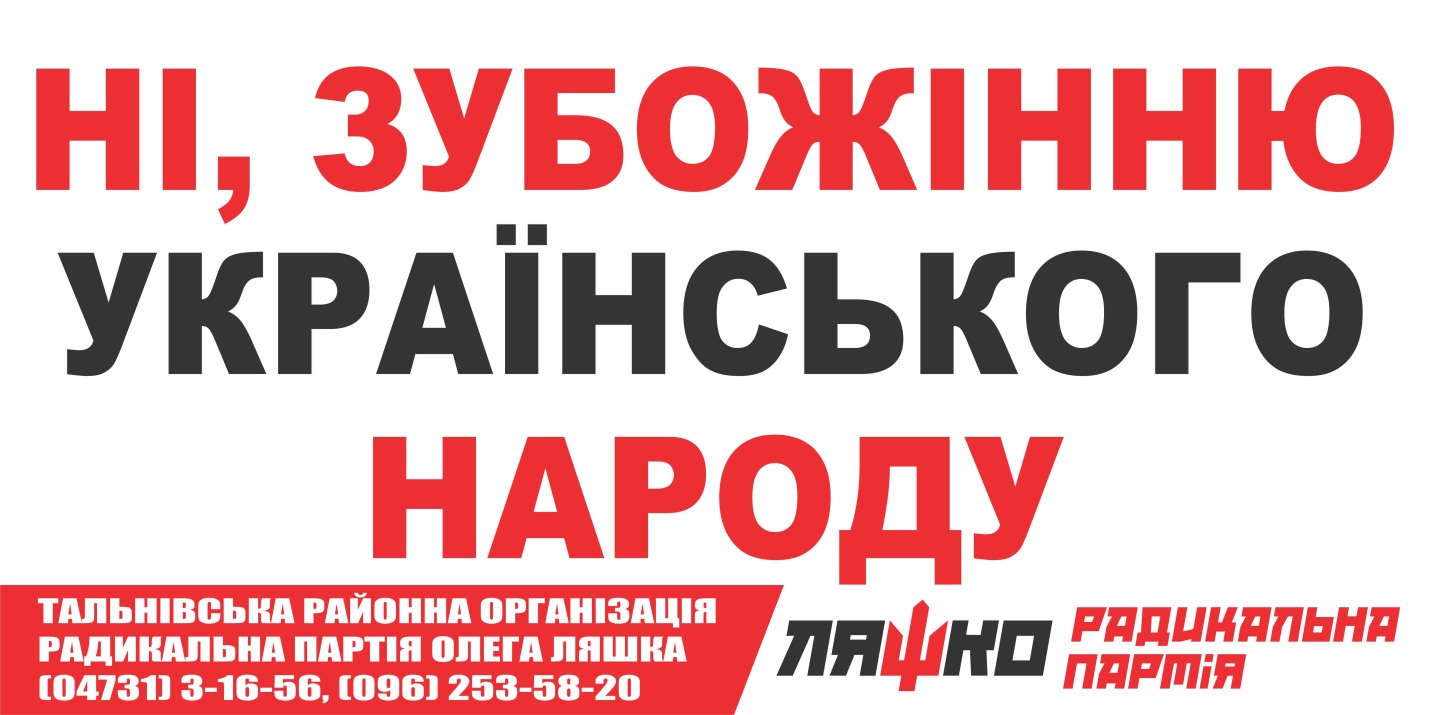 Звіт депутата Тальнівської районної ради від Радикальної партії Олега Ляшка за 2018 рік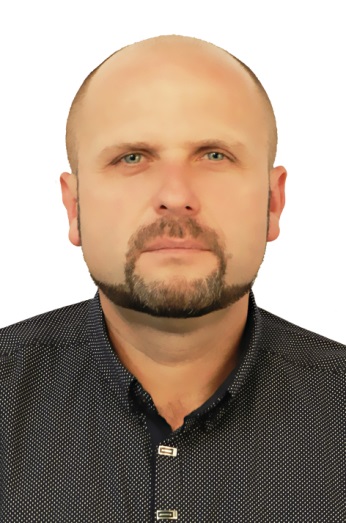 Напрямки діяльності депутатаХарактеристикадіяльностіЗдійснення прийому громадян Моя Громадська приймальня депутата районної ради працює за адресою: Тальнівський район, м.Тальне, адміністративна будівля Тальнівського РЕМу, кабінет директора. Дні прийому громадян –  щодня крім вихідних. Години прийому: з 8.00 до 10.00. До громадської приймальні протягом 2018 р. звернулося понад 200 жителів Тальнівського району.Питання, з якими звертались громадяни, стосувалися наступного:  обслуговування та забезпечення енергопостачання, тарифів на електроенергію, отримання субсидій, стану доріг та їх очистки та багато інших.Участь в засіданні сесій районної ради, фракції та постійної комісії (кількість засідань, у яких депутат брав участь)Протягом 2018 р. взяв участь у роботі 7сесій районної ради, 7 засіданнях постійної  комісії районної ради, як депутат районної ради від Радикальної партії Олега Ляшка і член фракції брав участь у 7 її засіданнях, де обговорювались питання подальшої роботи фракції у районній раді та питання, що розглядались на сесіях районної ради.ПідтримаврішенняТальнівськоїрайонної ради:Про програму соціально-економічного та культурного розвитку району на 2018 рік;Про програму соціально-економічного та культурного розвитку району на 2019 рік;Про районний бюджет на 2018 рік зі змінами та Про районний бюджет на 2019 рік;Про звернення до Верховної Ради України щодо підтримки законопроекту №7403-2 стосовно відновлення пільгового режиму ПДВ по оподаткуванню операцій з експорту соєвих бобів та насіння свиріпи і ріпаку; Про програму розвитку футболу в Тальнівському районі на 2018-2020 роки; Про програму вдосконалення первинної медико-санітарної допомоги у Тальнівському районі на 2018-2021 роки; Про звернення до депутатів Верховної Ради України стосовно впровадження реформ у галузях освіти і медицини; Про звернення до ЦВК стосовно відновлення Тальнівського району, як цілісного суб’єкта виборчого процесу.Зустрічі з виборцями, участь в громадських слуханнях (кількість, тематика)Взяв участь у5сесіяхТальянківськоїсільської радиБрав участь в обговоренні та підтримаврішенняради:Про внесеннязмін в рішеннясесіїсільської ради «Про сільський бюджет на 2018рік»;Про внесеннязмін в рішеннясесіїсільської ради « Про затвердження Програмисоціально-економічного і культурного розвиткусела на 2018рік».Про встановлення   ставок земельного податку ,пільг з йогосплати та  розміруорендної плати на  2018рікПро сільський бюджет на 2019рік.Організація роботи помічників депутата (кількість помічників, участь помічників в депутатській діяльності)Помічників немаюВисвітлення депутатської діяльності  в ЗМІ, виступи на радіо та телебаченні, публікації в газетах  (кількість, тематика, назва ЗМІ)Газета «Тальнівщина», №25-26, від 29.03.2018, «Лише «рубильник» спонукав до дії».Офіційний сайт Тальнівської районної ради.Залучення коштів з різних фінансових джерел (депутатських коштів, благодійної допомоги, коштів з обласного та місцевих бюджетів, коштів ДФРР) на вирішення проблем громадиЗавдяки співпраці з депутатами обласної ради залучено кошти для надання матеріальної допомоги жителям села Тальянки.Участь депутата у різних заходах (свята, круглі столи, семінари, спортивні заходи тощо)Беру активну участь усіх важливих заходах села, конференціях, сходках.